 Skuddpremieordning Øverbygd JFF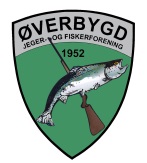 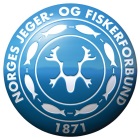 HistorikkØverbygd JFF reetablerte m.v.f 1.april 2017 sin egen skuddpremieordning for små-rovvilt som et tilbud for registrerte medlemmer av Øverbygd JFF.
Foreningens deltakelse i «Skuddpremie ordningen i Målselv kommune» er terminert fra samme dato.BestemmelserArter som omfattes av ordningen skal være felt i foreningens interesseområder, Rundhaug – Kirkesdalen - Øverbygd (til Takvatnet samt Wingstad i Tamokdalen) - Dividalen og Rostadalen.. Ved tvil vil kontrollør kunne kreve å få påvist skuddplass for inspeksjon. 
Ved forsøk på fusk vil medlemmet bli utelukket fra ordningen i et nærmere angitt tidsromOrdningen er et tilbud til medlemmer som har et aktivt medlemskap (Hoved-, ungdoms- eller pensjonist medlem) i Øverbygd JFF. Ved innlevering av felt vilt skal skjema fylles ut av kontrollør med opplysninger om fellingen (art, fellingssted, dato mv), navn og adresse på jeger, samt jegers telefon og E-post adresse skal også påføres skjema.Hele dyr skal fremvises. Ved kontroll skal klør på høyre fot/framfot klippes av.Arter som omfattes av ordningen med skuddpremiesatser Ordningen vil omfatte følgende jaktbare viltarter (jakttider): Rødrev 	(15.juli – 15.april) 	kr 400 Mink 	(1.april – 31.mars) 	kr 400 Mår 	(1.november – 15.mars) 	kr 400 Kråke 	(15.juli – 31.mars)	kr   50 Ravn 	(10.august – 15.mars) 	kr   50 Mårhund	(1.april – 31.mars) 	kr 500 Laksand 	(10.sep – 23.des) 	kr 100 Siland 	(10.sep – 23.des) 	kr 100 Arter som skal omfattes av ordningen samt skuddpremiesatser for disse, kan endres etter anbefaling fra styret. Eventuelle endringer skal da gjelde fra 1.april påfølgende jaktår.KontrollørerFølgende kontrollører / kontaktpersoner forvalter ordningen lokalt:Styremedlemmer i Øverbygd JFF